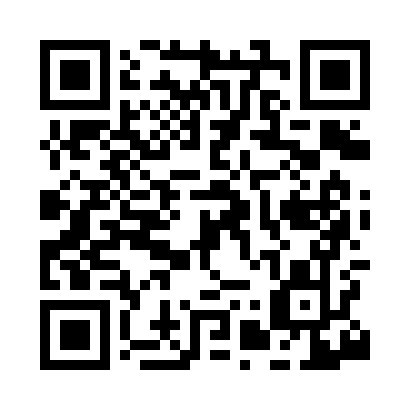 Prayer times for Commodore, Pennsylvania, USAMon 1 Jul 2024 - Wed 31 Jul 2024High Latitude Method: Angle Based RulePrayer Calculation Method: Islamic Society of North AmericaAsar Calculation Method: ShafiPrayer times provided by https://www.salahtimes.comDateDayFajrSunriseDhuhrAsrMaghribIsha1Mon4:105:491:205:208:5110:302Tue4:105:491:205:208:5110:293Wed4:115:501:205:208:5010:294Thu4:125:501:205:208:5010:285Fri4:135:511:215:208:5010:286Sat4:145:521:215:208:5010:277Sun4:155:521:215:208:4910:278Mon4:155:531:215:208:4910:269Tue4:165:541:215:208:4810:2510Wed4:175:541:215:208:4810:2511Thu4:185:551:215:208:4810:2412Fri4:205:561:225:208:4710:2313Sat4:215:561:225:208:4710:2214Sun4:225:571:225:208:4610:2115Mon4:235:581:225:208:4510:2016Tue4:245:591:225:208:4510:1917Wed4:256:001:225:208:4410:1818Thu4:266:001:225:208:4310:1719Fri4:286:011:225:208:4310:1620Sat4:296:021:225:208:4210:1521Sun4:306:031:225:208:4110:1422Mon4:316:041:225:198:4010:1323Tue4:326:051:225:198:3910:1124Wed4:346:061:225:198:3910:1025Thu4:356:071:225:198:3810:0926Fri4:366:071:225:188:3710:0827Sat4:386:081:225:188:3610:0628Sun4:396:091:225:188:3510:0529Mon4:406:101:225:188:3410:0330Tue4:426:111:225:178:3310:0231Wed4:436:121:225:178:3210:01